PRIVACYInformativa "Regolamento europeo sulla protezione dei dati personali".In base all’art. 13 del Regolamento (UE) 2016/679 il trattamento dei Suoi dati personali sarà improntato ai principi di correttezza, liceità e trasparenza e di tutela della Sua riservatezza e dei Suoi diritti.- presta il Suo consenso per il trattamento dei dati necessari allo svolgimento delle operazioni indicate nell’informativa.Per partecipare alle attività dell’UPF è necessario essere iscritti; l’iscrizione include la copertura assicurativa come da polizza disponibile presso la sede.CORSI ANNO ACCADEMICO 2019-2020 – Manifestazione di interessespazio riservato alla segreteria UPFN° Tessera NUOVA RINNOVO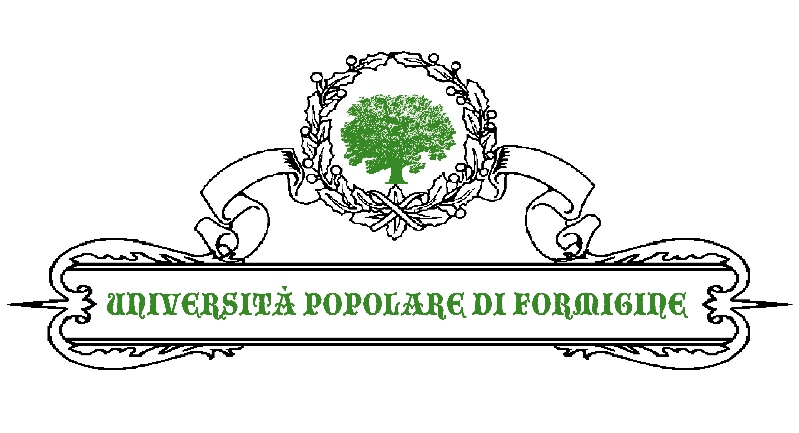 MODULO ISCRIZIONE UPFCognome e NomeViaCapComuneProv.Nato/a ilaProv.C.F.Cell.Tel.E-mailFirma leggibile per accettazioneFormigine lìFirmaCORSO (Codice/Titolo)COSTO €NOTE VARIE1° Bimestre1° Bimestre1° Bimestre2° Bimestre2° Bimestre2° Bimestre3° Bimestre3° Bimestre3° Bimestre